FOR IMMEDIATE RELEASE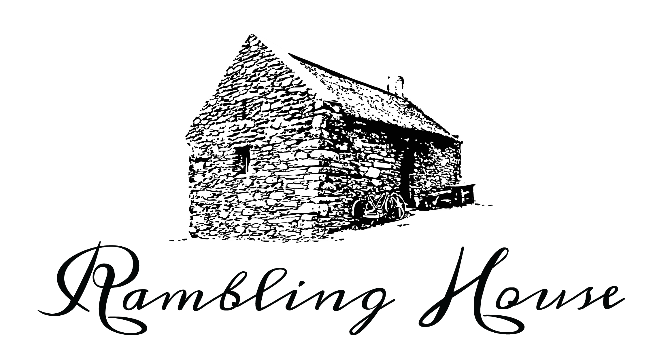 Rambling House Contact: Brian Bigleybrian.bigley@gmail.com440-554-2394KBBproductions.netRamblingHouseShow.comPerformancesSaturday, March 2, 7:30pm at the Medina Performing Arts CenterSunday, March 3, 7:00pm at the Bop Stop, ClevelandPress ReleaseRambling House melds the heart of Celtic and American folk music with the discipline and sophistication of Baroque music under the direction of Grammy Winning guitarist William Coulter and former Stevie Wonder Band collaborator Edwin Huizinga. Soprano Amanda Powell, of Apollo's Fire notoriety, offers her songs with untethered joy. The presentation of music is accented with the percussive brilliance of modern Irish step dancing as choreographed by Riverdance veterans Brandon Asazawa and Alyssa Reichert. Brian Bigley, purveyor of the ethereal sounds of the uilleann pipes, and Kristen Capp Bigley, violin, are the producers of this show and of A Celtic Christmas, which performed to a thousand people last December at the Medina Performing Arts Center.In Ireland, the neighbors would pick a house to ramble to in the evenings to share music, dance, and story. It was this setting that bore their humor, charm, and a sense of community and togetherness which is what Rambling House exemplifies. It is a joyful culture rich in spirit and warmth- like a steaming hot mug of Irish Coffee in a neighbor's warm kitchen. The show makes its debut on Saturday, March 2, 2019 at the beautiful Medina Performing Arts Center. The doors open at 6:30pm and the show starts at 7:30pm. Tickets are $22 - $27. For tickets call the box office at 440-554-2394 or go to www.KBBProductions.net.For people closer to Cleveland, there will be a show at the Bop Stop in Ohio City at 7:00pm. For tickets, go to www.themusicsettlement.org or call 216-771-6551.BiographiesWilliam Coulter is a Grammy Award winning guitarist who has been performing, recording, and teaching traditional, classical, Celtic and folk music for the past 25 years. He is an internationally acclaimed master of the steel-string guitar. In 2005 he won a Grammy for a track he contributed to a solo guitar compilation of Henry Mancini tunes, called Pink Guitar. William performs as both a soloist and a member of ensembles, including Isle of Skye, Orison, and the Coulter-Phillips Ensemble.He has recorded many albums for Gourd, including the best-selling Shaker music CD Simple Gifts, and the critically acclaimed Celtic Sessions. The most recent of his seven CDs on the Gourd Music label is the acclaimed solo album The Road Home.William earned his BA in music from UC Santa Cruz and a Master of Music degree from the San Francisco Conservatory. During his classical studies he was always drawn to traditional Irish and American folk music. This led to a second Master's degree from UCSC, earned in 1994, in ethnomusicology with an emphasis on traditional Irish music, language and song.williamcoulterguitar.comAmanda Powell is praised for her "inspirational and expressive singing" (Classical Candor) and "abundant vocal technique" (ClevelandClassical.com).  She enjoys a diverse performance career, including classical, folk, jazz and global music. Amanda appears often as a soloist with Apollo’s Fire, The Cleveland Baroque Orchestra, appearing as soprano soloist in the Praetorius Christmas Vespers, second lady in Mozart's The Magic Flute, and as lead female vocalist in Jeannette Sorrell's crossover programs Come to the River (national tour) and Sugarloaf Mountain - An Appalachian Gathering, which became a Billboard bestselling CD in 2015.  She has sung in concerts around the world, including at concert halls in Italy, Spain, France, Mongolia and China. Amanda holds a degree in vocal performance with an opera concentration from Shenandoah Conservatory and a certificate in jazz improvisation from the Jazz in July Institute (University of Massachusetts).amandapowell.infoBrian Bigley has studied the Irish uilleann pipes for more than twenty-five years as a player, as well as a maker, of the instrument. He has toured North America and Europe extensively as both a musician and a dancer, appearing in shows such as Tomàseen Foley's A Celtic Christmas, the Omaha Symphony's Celtic Journey, and the Apollo's Fire Countryside Concert Series and Sugarloaf Mountain Christmas. In 2002 and 2003 Brian competed with great distinction at the World Irish Dance Championships held in Glasgow and Killarney. He has recently released his fourth recording of traditional Irish music Dance the Town Green in conjunction with the New York School of Irish Dance.Brian now lives near Cleveland, Ohio, with his fiddler wife, Kristen, and their dancing children, James and Kathleen.brianbigleymusic.comCanadian-born violinist Edwin Huizinga is quickly establishing a reputation as one of North America’s most versatile violinists, performing music from baroque to rock n’ roll to Celtic. He performs worldwide with musicians from many genres, including The Wooden Sky, A Far Cry, Tafelmusik, Opera Atelier, Brandywine Baroque ensemble, Broken Social Scene and Jazz Mafia. Mr. Huizinga has recorded with The Mars Volta and Vanessa Carlton, Great Bloomers, and the Minators, among others.As a soloist and chamber musician, Edwin has performed with the San Bernardino Symphony, the Note Bene Ensemble, the Kitchener-Waterloo Chamber Orchestra, the Georgetown Bach Chorale, the Carmel Bach Festival, the Sweetwater Music Festival, the Trinity Alps Chamber Music Festival, and Banff Summer Arts Festival, among others. As a baroque violinist, Edwin has toured throughout North America, Europe, and Asia.Edwin has a Bachelor of Music degree from Oberlin Conservatory and a Master of Music from the San Francisco Conservatory of Music.edwinhuizinga.comStoryteller Tomáseen Foley was born on a small farm in the remote parish of Teampall an Ghleanntáin in the West of Ireland. Each year from Thanksgiving until Christmas, his show Tomáseen Foley’s A Celtic Christmas plays to critical acclaim and packed concert halls around the US. Tomáseen Foley’s Irish Times tours throughout the remainder of the year. The Oregon Cabaret has developed a hit musical from his story Parcel from America. He has released two CDs: A Celtic Christmas: Parcel from America, and a live recording, The Priest and the Acrobat. Rego Irish Records says “(He) is a master of the Irish narrative and a keeper of the flame for a priceless piece of Irish culture.”tomaseenfoley.comViolinist Kristen Bigley has been playing the violin for 23 years. She studied classical violin at the University of Akron and Youngstown State University. Kristen often performs with small local ensembles in both classical and folk genres, but most of all loves teaching violin/fiddle to local musicians out of her home near Cleveland, Ohio. Kristen and piper husband, Brian, live near Cleveland, Ohio with their dancing children, James and Kathleen, where they have formally started a family business sharing their love of music and manufacturing traditional Irish instruments, The Bigley Music Workshop LLC.Kbbproductions.netBrandon Asazawa began dancing at the age of 4 with the Leneghan Academy of Irish Dance in Cleveland, Ohio. During his 17 years of competitive dancing, Brandon became a five-time Mid American Champion, a National Champion and placed 3rd at the 2016 World Championships in Dublin, Ireland. In 2015 at the age of 18, Brandon joined Riverdance. During his four years of touring with Riverdance, Brandon performed in countries including the United States, China, and Ireland. Additionally, Brandon has danced in shows such as Romeo and Juliet, Flames of the Dance, and Tomáseen Foley’s: A Celtic Christmas. Brandon feels extremely fortunate to continue to share his passion with audiences worldwide.Alyssa Reichert has been dancing since the age of 5. A national medal holder, Alyssa qualified for the World Irish Dance Championships four times. After competing, Alyssa danced locally as well as an American tour with Women of Ireland. In 2017, she was chosen to dance with Riverdance at the Gaiety Theatre in Dublin, Ireland. She toured a second time with Riverdance in late 2017, this time to China for two months. Alyssa has been a private lesson teacher and assists with classes at the Leneghan Academy of Irish dance in Cleveland, Ohio.Individual Reviews“Tomáseen is the Irish equivalent of Garrison Keillor, and in fact the entire troupe puts on programs that are much like Prairie Home Companion - storytelling, music, audience interaction, dance and song that delighted our audiences every night. All six concerts were sold out! “ -Jeannette Sorrell, Music Director Apollo's Fire Baroque Orchestra, Cleveland, OH“Grammy Award-winning guitarist William Coulter provided sublime background… Bigley and Linnane showed their superb talents as world-class Irish step dancers, moving their feet sometimes faster than the eye could follow.”-The Santa Barbara Independent“The remainder of the concert featured the violinist with the able accompaniment of William Coulter on guitar. Although the melody of the J.S. Bach Cello Suite No. 1 played on violin was familiar, the guitar accompaniment with alternative harmony and rhythmic energy had the audience literally dancing in their seats and was teasingly described by the performers as “not your mother’s Bach”. The rousing medley of traditional Celtic songs Quarter Inch Wick, Don Oiche Ud I Mbeithil (That Night in Bethlehem) and Cregg’s Pipes kept the audience tapping before the concert closed with two movements of Winter from Vivaldi’s Four Seasons. The encore allowed Huizinga, Scarpe and Coulter to play together on Astor Piazzola’s Oblivion, leaving the audience thrilled with this evening’s concert and looking forward to seeing more of the Bach Festival when it returns to Carmel in July.”-Michelle Galindo, peninsulareviews.com“In between musical presentations by five wondrously talented guest artists, storyteller and Ireland native Tomáseen Foley regaled the sold-out crowd of ‘good people of Cleveland, Ohio,’ with poetry, tales and jokes, evoking a quiet evening spent sitting around the hearth.”-The Cleveland Plain Dealer, Cleveland, OH on the Country Side Concert put on by Apollo’s FirePlease find videos, audio and a press kit at RamblingHouseShow.com.Thank you!